　　　　　KASUKABE WINTER CHALLENGE 　　　　　Ｃコース　「 面積・体積 」１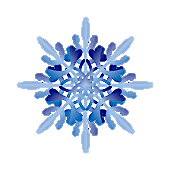 １　どちらが ひろいでしょうか。　　　　　　　　　　　　　　　　　　　　　　　　　　　　　　　　　　　　　　☆かさねると・・・２　どちらが ひろいでしょうか。３　おなじ ひろさのタイルを ならべて います。どちらが ひろいでしょうか。４　たろうさんは 「きょうしつの まど」と、「どあの まど」のひろさを くらべようと おもい、しんぶんしを つかって ひろさくらべを しました。どのようにして ひろさくらべを したのかが わかるように つぎのように せつめいしました。しかくに ことばを かきましょう。①まず しんぶんしを ひろげて きょうしつの まどに はしをきちんとあわせて あてました。すると　まどが　はみでたので、まどの ひろさは しんぶんしのひろさより　　　　　　　  　　　　　　　　         ことが わかりました。②つぎに、どあのまどに さっきのひろげた しんぶんしを、はしをそろえて かさねて みました。すると、しんぶんしがはみでてしまいました。だから、どあの まどは しんぶんしより　　　　　　　　　　ことがわかりました。だから、きょうしつの まどは しんぶんしより　　　　　　　　　　　くて、　　  どあの まどは しんぶんしより　　　　　　　　　　　からの まどのほうが ひろいことが わかりました。